Publicado en Madrid el 17/04/2019 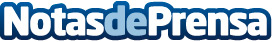 Joyas para bodas: cómo escoger las adecuadas según OrigennLos pequeños detalles son los que marcan la diferencia en una ocasión tan importante como es el día de la boda. Origenn, expertos joyeros, desvelan las claves de la elección de joyas para bodasDatos de contacto:Origennhttps://www.origenn.com611 07 79 27Nota de prensa publicada en: https://www.notasdeprensa.es/joyas-para-bodas-como-escoger-las-adecuadas Categorias: Moda Sociedad Entretenimiento Consumo Celebraciones http://www.notasdeprensa.es